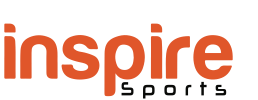  [Enter Date]Dear Parents/CarersYour child _____________________ has been chosen to play in a [Enter Sport] Championship on [Enter Date]. The competition will be held at [Enter Venue] starting at 3.40pm and finishing at approx 5.00pm. Parents will be responsible for transporting their child to and from the tournament and during the tournament.The children will be competing for the winners spot against other school teams. Children will be required to wear their school PE kit. A fee of £2.00 is payable to Inspire Sports on arrival at the competition.Pupils will be supervised by Matt Parkinson and his team. Please ensure your child has a drink (no fizzy or glass bottles).Yours sincerely[Enter Name][Enter Role]---------------------------------------------------------------------------------------------------[Enter Sport] competition at [Enter Venue] on [Date] , 3.40 – 5.00pm__________________________ will be attending the [Enter Sport] competition and understand that I/we are responsible for transporting him/her to and from [Enter Venue] and during the entire competition.Signed: ____________________________ Name: __________________________Date: ______________________Please return by [Enter Date]